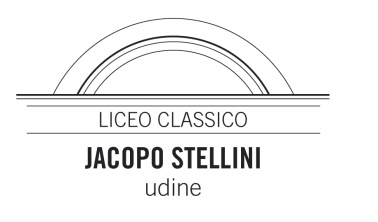 LICEO CLASSICO “JACOPO STELLINI”piazza I Maggio, 26  -  33100  Udine -  Tel. 0432 – 504577   Codice fiscale: 80023240304e-mail: udpc010005@istruzione.it  - Indirizzo Internet: www.stelliniudine.gov.it  - PEC:udpc010005@pec.istruzione.itA.S. 2020/2021CONSIGLI DI CLASSE* Docenti con doppio incaricoCLASSECOORDINATORESEGRETARIO1AGINI*IVEZIC2A                     REDDITI *ZAMBURLINI3AROMANELLIMOSSENTA4ATERMINIRIGO5AD’AIETTICOSTANTINI1BROSELLICARINI*2BGASPARINIALBERTI3BFRAGIACOMOVENUTO4BPIEMONTEGROSSUTTI5BMAIERON*COMELLI L.1CGIACOMARRACARINI*2CANGIOLA                      RAGAZZON3CRIGATTI                      SCHIFF4CMOSCATELLICORRADO*5CVIOTTORUSSO1DDE NARDIBARDINI2DSPOTOD’ORLANDO3DGINI *                       PAPARO4DSAPORI PATTI5DFOTIPOSENATO1ECOMUZZODAL FABBRO2EREDDITI*MANDALÀ3EPIEROTTIVALENTI4EMAIERON*BRIENZA5EDELFABRO                     NUNZIATA2FCAVASINGIORDANO3F                    CAPOZZELLACOMELLI S.4F                    BADALOTTI                     CORRADO*